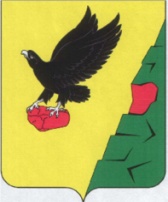 СОВЕТ  ДЕПУТАТОВТЮЛЬГАНСКОГО РАЙОНА     ОРЕНБУРГСКОЙ ОБЛАСТИЧЕТВЕРТОГО СОЗЫВАР Е Ш Е Н И ЕО внесении изменений  и дополнений в решение Совета депутатов Тюльганского района от 28 марта 2016 года № 52-IV-СД Принято Советом депутатов Тюльганского района                                                      17 октября  2019 года                                                                      На основании пункта 2 статьи 53 Федерального закона от 6 октября 2003 года  № 131-ФЗ «Об общих принципах организации местного самоуправления  в Российской Федерации», Совет депутатов Тюльганского района РЕШИЛ:     1. Внести  в решение Совета депутатов Тюльганского района от 28 марта 2016 года № 52-IV-СД «Об утверждении положения о денежном содержании муниципальных служащих, лиц исполняющих обязанности по техническому обеспечению деятельности органов местного самоуправления Тюльганского района» следующие изменения и дополнения:1.1.В приложении  № 1 « Положение об оплате труда муниципальных служащих муниципального образования Тюльганский район»:подпункт 3.1. подпункта 3 изложить в новой редакции:«3.1. Должностной оклад муниципального служащего устанавливается в следующем размере:С 01 октября 2019 года по 31 декабря 2019 года первый заместитель главы администрации района должностной оклад составляет 23 034 рублей;заместитель главы администрации района 21 987 рублей;руководитель самостоятельного структурного подразделения администрации района должностной оклад составляет 18 846 рублей;заместитель руководителя самостоятельного структурного подразделения администрации района  16 752 рублей;руководитель структурного подразделения администрации района  должностной оклад составляет 14 658 рублей;заместитель руководителя структурного подразделения администрации района  должностной оклад составляет 13 611 рублей;исполнительный секретарь Совета депутатов  района должностной оклад составляет 12 564 рублей;руководитель структурного подразделения в составе самостоятельного подразделения администрации района 14 658 рублей;заместитель руководителя структурного подразделения самостоятельного структурного подразделения администрации района  13611 рублей;главный специалист должностной оклад составляет 12 564 рублей;ведущий специалист должностной оклад составляет 10 994 рублей;специалист первой категории должностной оклад составляет 9 423 рублей»;с 01 января 2020 года первый заместитель главы администрации района должностной оклад составляет 27 641 рублей;заместитель главы администрации района 26 384 рублей;руководитель самостоятельного структурного подразделения администрации района должностной оклад составляет 22 615 рублей;заместитель руководителя самостоятельного структурного подразделения администрации района  20 102 рублей;руководитель структурного подразделения администрации района  должностной оклад составляет 17 590 рублей;заместитель руководителя структурного подразделения администрации района  должностной оклад составляет 16 333 рублей;исполнительный секретарь Совета депутатов  района должностной оклад составляет 15 077 рублей;руководитель структурного подразделения в составе самостоятельного подразделения администрации района 17 590 рублей;заместитель руководителя структурного подразделения самостоятельного структурного подразделения администрации района  16333 рублей;главный специалист должностной оклад составляет 15 077 рублей;ведущий специалист должностной оклад составляет 13 193 рублей;специалист первой категории должностной оклад составляет 11308 рублей»;1.2. В Приложении № 2  «Положение об оплате труда лиц, исполняющих обязанности по техническому обеспечению деятельности органов местного самоуправления муниципального образования Тюльганский район»: 1.2.1. В  подпункте 2.1. пункта 2 таблицу изложить в новой редакции:с 01 октября 2019 года Таблица 1.2.2. Пункт 2.4. изложить в новой редакции следующего содержания:« Материальная помощь лицам , исполняющим обязанности по техническому обеспечению деятельности органов местного самоуправления муниципального образования Тюльганский район выплачивается на основании соответствующего заявления работника . Материальная помощь оказывается : - при уходе работника в ежегодный оплачиваемый отпуск в размере двух  окладов  ;- смерть близких родственников( родители, муж, жена, дети);- рождении ребенка; наступления юбилейной даты рождения ( мужчины – 50,60 лет; женщины  - 50,55 лет)нахождение в период временной нетрудоспособности более трех недель в связи с тяжелым заболеванием;-перенесения операции;- получения травмы.Основанием для выплаты материальной помощи является распоряжение (приказ) работодателя( представителя работодателя).»  1.2.3. Дополнить: пунктом 2.5. следующего содержания:«Премия в целях усиления материального стимулирования.Премирование лиц, исполняющих обязанности по техническому обеспечению деятельности органов местного самоуправления муниципального образования Тюльганский район в целях усиления материального стимулирования и определения условий премирования работников  производится по результатам работы с учетом личного вклада каждого работника в осуществлении основных функций не чаще одного раза в квартал . Основными показателями премирования работников является: - добросовестное выполнение своих функциональных обязанностей, результативность и напряженность труда, соблюдение трудовой дисциплины; - своевременное и качественное выполнение установленных работнику заданий, поручений; - соблюдение сроков прохождения документации, качество исполнения, своевременность и качество предоставления отчетов, информации; - профессиональный уровень и деловые качества, творческий подход в подготовке инициативных предложений по совершенствованию деятельности. Премия не выплачивается или выплачивается частично: - за ненадлежащее исполнение распоряжений и указаний, вышестоящих в порядке подчиненности руководителей, изданных в пределах их должностных полномочий; - при нарушении трудовой дисциплины; - за не поддержание уровня квалификации, необходимой для исполнения должностных обязанностей; - за бездеятельность, недобросовестное исполнение должностных обязанностей, за несоблюдение норм служебной этики, установленных в муниципальном образовании.правил внутреннего распорядка, должностных инструкций, порядка работы со служебной информацией; - за неисполнение или ненадлежащее исполнение федеральных законов, законов Оренбургской области и муниципальных правовых актов; - за ненадлежащее качество работы с документами и выполнение поручений; - при увольнении лиц, совершивших виновные действия. Решения о премиях  и их размерах оформляются распоряжением (приказом) соответствующего представителя нанимателя(работодателя); размер премии устанавливается распоряжением (приказом) соответствующего представителя нанимателя(работодателя) в пределах запланированного годового фонда оплаты труда. ;пунктом 2.6. следующего содержания:«При формировании фонда оплаты труда сверх суммы средств , направляемых для выплаты должностных окладов лиц, исполняющих обязанности по техническому обеспечению деятельности органов местного самоуправления муниципального образования Тюльганский район, предусматриваются следующие  средства для выплаты ( в расчете на год)надбавка за особые условия работы  - в размере   пяти  должностных окладов;ежемесячная надбавка за выслугу лет  - в размере пяти  должностных окладов;материальная помощь  - в размере трех должностных окладов;премия в размере           - в размере четырех  должностных окладов. Фонд оплаты труда лиц, исполняющих обязанности по техническому обеспечению деятельности органов местного самоуправления муниципального образования Тюльганский район формируется с учетом средств на выплату  районного коэффициента.»    2. Решение вступает в силу со дня его подписания, пункт 1.2.2. распространяется на правоотношения возникшие с 1 апреля 2016 года.Председатель Совета депутатов	                                                                Л.А. Саламатина							          Глава района								            И.В.Буцкихп. Тюльган18 октября 2019 года№ 294-IV-СДНаименование должностиРазмер окладов  ( рублей)Старший инспектор, делопроизводитель 7329